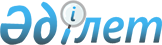 О внесении изменений в постановление акимата Атырауской области от 23 октября 2015 года № 325 "Об утверждении регламентов государственных услуг в сфере фармацевтической деятельности"
					
			Утративший силу
			
			
		
					Постановление акимата Атырауской области от 18 июля 2016 года № 158. Зарегистрировано Департаментом юстиции Атырауской области 03 августа 2016 года № 3578. Утратило силу постановлением акимата Атырауской области от 25 декабря 2019 года № 304 (вводится в действие по истечении десяти календарных дней после дня его первого официального опубликования)
      Сноска. Утратило силу постановлением акимата Атырауской области от 25.12.2019 № 304 (вводится в действие по истечении десяти календарных дней после дня его первого официального опубликования).
      В соответствии с пунктом 3 статьи 16 Закона Республики Казахстан от 15 апреля 2013 года "О государственных услугах" и статьей 26 Закона Республики Казахстан от 6 апреля 2016 года "О правовых актах" акимат Атырауской области ПОСТАНОВЛЯЕТ:
      1. Внести в постановление акимата Атырауской области от 23 октября 2015 года № 325 "Об утверждении регламентов государственных услуг в сфере фармацевтической деятельности" (зарегистрировано в Реестре государственной регистрации нормативных правовых актов № 3354, опубликовано 5 декабря 2015 года в газете "Прикаспийская коммуна") следующие изменения:
      1) в приложении 1:
      в Регламенте государственной услуги "Выдача лицензии на фармацевтическую деятельность", утвержденном указанным постановлением:
      по всему тексту слова "центром обслуживания населения" заменить словами "Государственной корпорацией";
      2) в приложении 2:
      в Регламенте государственной услуги "Выдача лицензии на осуществление деятельности в сфере оборота наркотических средств, психотропных веществ и прекурсоров в области здравоохранения", утвержденном указанным постановлением:
      пункт 1 изложить в следующий редакции:
      "1. Государственная услуга "Выдача лицензии на осуществление деятельности в сфере оборота наркотических средств, психотропных веществ и прекурсоров в области здравоохранения" (далее – государственная услуга) оказывается некоммерческим акционерным обществом "Государственная корпорация "Правительство для граждан" (далее – Государственная корпорация), местным исполнительным органом области – государственное учреждение "Управление здравоохранения Атырауской области" (далее - услугодатель).";
      абзац пятый пункта 1 изложить в следующей редакции:
      "3) Некоммерческое акционерное общество "Государственная корпорация "Правительство для граждан" (далее - Государственная корпорация).";
      по всему тексту и в приложениях слова "ЦОН", "ЦОНа" заменить словами "Государственная корпорация", "Государственную корпорацию", "Государственной корпорации", слова "центром обслуживания населения" заменить словами "Государственной корпорацией.";
      3) в приложении 3:
      В Регламенте государственной услуги "Аттестация специалистов с медицинским образованием для осуществления реализации лекарственных средств, изделий медицинского назначения в отдаленных от районного центра населенных пунктах через аптечные пункты в организациях здравоохранения, оказывающих первичную медико-санитарную, консультативно-диагностическую помощь, и передвижные аптечные пункты, в случае отсутствия специалиста с фармацевтическим образованием", утвержденном указанным постановлением:
      по всему тексту слова "центром обслуживания населения" заменить словами "Государственной корпорацией".
      2. Контроль за исполнением настоящего постановления возложить на Наутиева А.И. – заместителя акима Атырауской области.
      3. Настоящее постановление вступает в силу со дня государственной регистрации в органах юстиции и вводится в действие по истечении десяти календарных дней после дня его первого официального опубликования.
					© 2012. РГП на ПХВ «Институт законодательства и правовой информации Республики Казахстан» Министерства юстиции Республики Казахстан
				
      Аким области

Н. Ногаев
